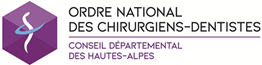 PERMANENCE DES SOINS DES CHIRURGIENS-DENTISTES DES HAUTES-ALPES						RAPPORT DE GARDE DU …………… / …………… / …………… 			Secteur : 	Nord		   Sud    Nom et Prénom du praticien de garde ………………………………………………………………………					Assisté (e)           oui		   non    		    Signature	Rapport de garde à retourner sans délai au Conseil Départemental de l’Ordre				DE PREFERENCE PAR MAIL : cdo05@outlook.frPrise en charge de l’urgence (cocher)Prise en charge de l’urgence (cocher)Prise en charge de l’urgence (cocher)Heure de l’appelMotif de l’urgenceConseils téléphoniquesPrescriptionsConsultation et soins(Préciser l’heure du RDV)Consultation et soins(Préciser l’heure du RDV)Patient 1HPatient 2HPatient 3HPatient 4HPatient 5HPatient 6HPatient 7HPatient 8HPatient 9HPatient 10HPatient 11HPatient 12HPatient 13HPatient 14HPatient 15HPatient 16HPatient 17HTOTAL